СХЕМА ГРАНИЦ ПРИЛЕГАЮЩИХ ТЕРРИТОРИЙРаздел 1 Схема прилегающей территории Раздел 2Схема прилегающей территорииОписание местоположения границ прилегающих территорийРаздел 3 Схема прилегающей территорииПлан (чертеж, схема) прилегающих территорий Лист  № 1 раздела 1 Всего листов раздела 1: 1Всего разделов: 3Всего листов: 3ОКТМО657300000016573000000165730000001Всего прилегающих территорий: 693,23 кв.мВсего прилегающих территорий: 693,23 кв.мВсего прилегающих территорий: 693,23 кв.мВсего прилегающих территорий: 693,23 кв.мНомер п/пУсловный номер прилегающей территорииКадастровый номер объекта недвижимостиПлощадь территорииМестоположение прилегающей территории (адресные ориентиры)166:34:0502005: ПТ3766:34:0502005:249693,23 кв.мСвердловская обл., г.Асбест,ул. 8-е Марта, № 6Лист  № 1 раздела 2 Всего листов раздела 2: 1Всего разделов: 3Всего листов: 3ОКТМО657300000016573000000165730000001Всего прилегающих территорий: 693,23 кв.мВсего прилегающих территорий: 693,23 кв.мВсего прилегающих территорий: 693,23 кв.мВсего прилегающих территорий: 693,23 кв.мУсловный номер прилегающей территорииНомера точекКонтурКоординатыКоординатыУсловный номер прилегающей территорииНомера точекКонтурXY66:34:0502005: ПТ3711412219,761585870,8666:34:0502005: ПТ3721412208,851585932,9466:34:0502005: ПТ3731412222,751585935,1666:34:0502005: ПТ3741412227,471585931,1166:34:0502005: ПТ3751412246,661585934,2266:34:0502005: ПТ3761412248,821585939,5266:34:0502005: ПТ3771412257,821585940,9966:34:0502005: ПТ3781412258,891585934,8966:34:0502005: ПТ3791412214,941585927,1866:34:0502005: ПТ37101412218,801585905,2166:34:0502005: ПТ37111412223,471585906,0466:34:0502005: ПТ37121412225,031585897,1766:34:0502005: ПТ37131412225,821585897,3166:34:0502005: ПТ37141412227,901585885,4266:34:0502005: ПТ37151412229,551585885,7066:34:0502005: ПТ37161412231,791585872,9766:34:0502005: ПТ3711412219,761585870,85Лист  № 1 раздела 3 Всего листов раздела 3: 1 Всего разделов: 3Всего листов: 3ОКТМО657300000016573000000165730000001Всего прилегающих территорий: 693,23 кв.мВсего прилегающих территорий: 693,23 кв.мВсего прилегающих территорий: 693,23 кв.мВсего прилегающих территорий: 693,23 кв.м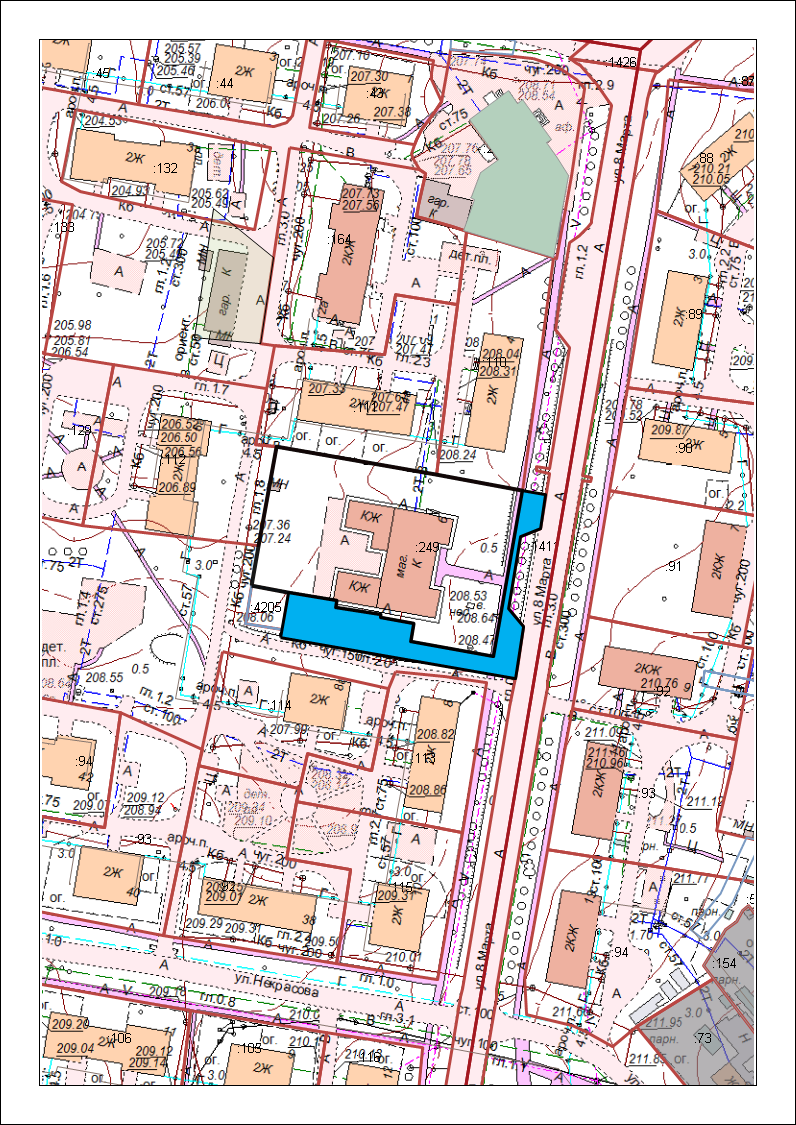 Масштаб:1:1000